Рабочий листпо учебному предмету «Иностранный язык (англ.)»с применением электронного обучения и дистанционных образовательных технологийКласс: 8-АФ.И.О. учителя  Белова Галина Владимировна4 неделя (27.04-30.04)1.См. приложение 1 к уроку 30.04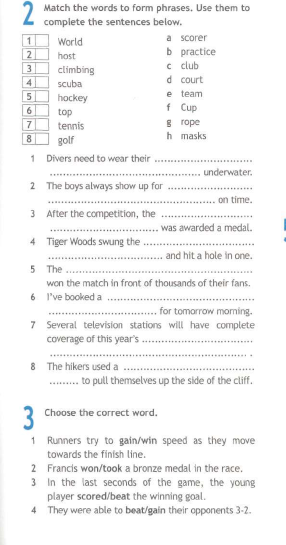 № п/пДатаРазделТемаФорма урока (с применением электронного обучения или дистанционных образовательных технологий)Содержание(задания для изучения)Текущий контрольТекущий контрольКонсультацияКонсультацияРазноуровневые домашние задания№ п/пДатаРазделТемаФорма урока (с применением электронного обучения или дистанционных образовательных технологий)Содержание(задания для изучения)формасрокиформасрокиформасрокиРазноуровневые домашние задания127.04МОДУЛЬ 8. PASTIMES (На досугеТалисманы. Развитие навыков чтения. /Mascots.Дистанционное электронное  обучение1) Онлайн-урок в электронном журнале2) Просмотреть видеоурок на сайте учи.руhttps://youtu.be/LAmLZFm_DKY 2)Работа с учебником стр. 133 упр. 3 (прочитать текст и перевести)упражнение 4 в учебнике стр 133 (соединить слова, выделенные жирным шрифтом с их значением) фото выслать в вайбере или на почту <galya.belova.2016@mail.ru27.04Модульный контроль тесты18.05Сообщение , вопросы в электронном журнале, эл.почте<galya.belova.2016@mail.ru13.00-13-4527.04записать новые слова модуля в словарь WL 8 (8d)(в конце учебника)230.04МОДУЛЬ 8. PASTIMES (На досугеПраздник Севера. Зимние виды спорта. Развитие навыков монологической речи.  /The Festival of  the North. Sp on R с.10Дистанционное и электронное  обучение1) Онлайн-урок в электронном журнале2) Просмотреть видеоурок на сайте рэш https://resh.edu.ru/subject/lesson/2831/main/ 3)Работа с учебникомСтр Sp on R с.10 текст читать переводить устновыполнить упражнение 2 в приложении 1 к уроку30.04 (предложение написать полностью)фото выслать в вайбере или на почту galya.belova.2016@mail.ruили в эл. журнал30.04Модульный контроль тесты18.05Сообщение , вопросы в электронном журнале, эл.почте<galya.belova.2016@mail.ru30.0414.0014.45выполнить упражнение 3 в приложении 1 к уроку 30.04 (предложение написать полностью)фото выслать в вайбере или на почту galya.belova.2016@mail.ru